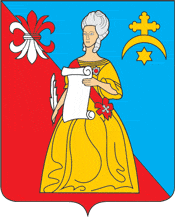   ГОРОДСКАЯ ДУМАгородского поселения «Город Кремёнки»Жуковского района Калужской областиРЕШЕНИЕ15.11.2021                                                                                                                   №42г.КремёнкиВ соответствии с главой 31 Налогового кодекса Российской Федерации, Федеральным законом от 06.10.2003 № 131-ФЗ «Об общих принципах организации местного самоуправления в Российской Федерации»,  Городская Дума Городского поселения «Город Кремёнки»Р Е Ш И Л А:Дополнить  пункт  2.  Решения  Городской  Думы  городского  поселения «Город Кременки»  от  22 ноября 2016г. №61 «Об  установлении земельного налога»  абзацем следующего содержания:«3) 1,3 процентов  в отношении земельных участков, занятых гаражными кооперативами, гаражами  и гаражными  боксами.»Опубликовать (обнародовать)  настоящее Решение.Контроль оставляю за собой. Глава  ГП «Город Кремёнки»                                                                          Д.Н. Плеханов